CALL FOR PARTNERSHIP (CFP)Partnership for Building Resilience and Enhancing Resilience (BREL) of conflict affected households in South SudanReference Number: NPA/CFP-RD-BREL-06-20-01REQUEST FOR APPLICATIONS FOR LOCAL PARTNERSHIP ARRANGEMENTS IN MVOLO, BOR SOUTH, CUIBET AND WULU COUNTIES Thematic Areas: Food Security, Livelihoods, Women Empowerment and Youth Focused ProgrammingDate of Issue: Monday, 15th of June 2020Application Deadline: Friday, 26th of June 2020Summary of the Request for applications:Norwegian People’s Aid (NPA) is a non-Governmental International Organization involved in humanitarian, relief and long-term development cooperation in South Sudan. It has been working in South Sudan since 1986 and currently runs three Programs Partnership with Civil Society, Rural development, and Emergency Response. NPA seeks partnership with National Non- Governmental Organisations (NNGOs) in the implementation of the NORAD funded Partnership for Building Resilience and Enhancing Resilience (BREL) of conflict affected households. The BREL project has been desired to improve the resilience of the target households to shocks (economic, natural and conflict related) and contribute to livelihoods through improved household’s production and increased/diversified income sources. The overarching focus of the initiative is to implement series of interventions that promote household/community food security, build the resilience and livelihoods of conflict affected households in South Sudan. This will be done firstly by strengthening the capacity of smallholder farmers, groups and associations and local actors to provide an enabling enviroment for target households engage in improved and more sustainable climate agriculture hence contributing to improved household production and productivity. Implementation, monitoring and evaluation of the initiative will be done in collaboration with local government authorities, local civil society organizations, Nation Non-Governmental Organisation (NNGOs), pastoralists/agro-pastoralists, Community Based Organisations (CBOs), fisher-folks households, Community Animal Health Workers (CAHWs), farmer producer groups, farmer association groups/cooperatives, village and market committees and value chain actors. The BREL project will therefore seek to build on the previous work that NPA has conducted in the target locations through previous lines of funding provided through the NORAD Regional Funds and the Cooperative Agreement respectively.Grant Objective/Purpose of the Call:The overall objective of the project is ‘Improved food security, enhanced livelihoods and resilience of conflict affected households in South Sudan’. The project will implement a series of interventions that promote household and/ community food security, livelihoods security and resilience and livelihoods security in the target locations. The current call focuses on Bor South (Jonglei State), Mvolo (Western Equatoria), Cuibet (Lakes State) and Wulu (Lakes Sate).The expected results:Result 1: Improved food production and productivity through transfer of sustainable agricultural practices and technologiesResult 2: Improved Conflict mitigation, Natural Resource Management capabilities and resilienceOutcome 3: Increased and Diversified Income for youth and womenGeographic Priority:Note: Applicants will be expected to apply to one Lot for example 1 lot per applicant. NPA will disqualify applicants bidding for more than one lot.Grant Information:Grant duration shall be for not more than 6 months and should not exceed USD$75, 000. The grant period is from 1st July 2020 to 31st December 2020.Programming Areas:Applicants will be expected to prioritise and focus on the following activities from Outcome 1 and 3 of the project;Eligibility Criteria: All those applying must meet all the mandatory eligibility requirements / criteria below. Failure to meet any of the following criteria will result in automatic disqualification:Must be a South Sudanese organisation.Must be non-government and not-for-profit (non-commercial) entity.Must have existed for 1 year or more. Must demonstrate at minimum, the existence of functional internal operations and systems and the capacity to manage and implement grants.Must be registered with relevant authority at state or national level.Must have an active board of directors, governors or advisors and at least 1/3 of the board members must be female.Must have demonstrable experience in food security and livelihoods, conflict sensitive, SGBV, youth and women empowerment programming.Must be an organisation with a physical presence in the target areas. It must have its office (if it has one) and staff/volunteers/members based in the target location.The applicant should have bank account within the Country and relevant previous recommendations for similar work done elsewhere.Must not have an existing partnering arrangement with NPA.Application Process:Application should be sent to the following e-mail: Rss_tenders@npaid.orgInterested CBOs/NNGOs are required to submit Concept Notes and budget using the prescribed templates. The templates can be collected from the NPA offices in Bor, Terekeka, Awerial, Yirol, Rumbek and Juba. Please attach the copies of relevant documents listed below as part of the application process. Any letter, bank document, or RRC registration document showing your physical address on it as proof of address (this requirement / having an office is not mandatory for small local women-led organisations operating at county level).RRC registration.A list of Board members that signed during the establishment of the organisation, or a list of Board members from one of its meeting minutes CVs of Key staff (Project Manager, Project Officers and Finance Officer that will be responsible for direct support to the project.Recommendation Letter for previous similar work preferably in South Sudan context.Note: Due to e-mail capacity related issues all sent e-mails should not exceed 5MB.Concept Note must be written in: Font type: Calibri, single spaced lines, justified text; font. Maximum 8 pages (excluding attachments).The deadline for submission is 26th June 2020 (East African Time) at 5pm.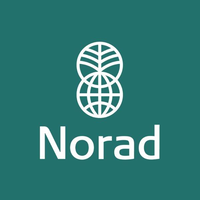 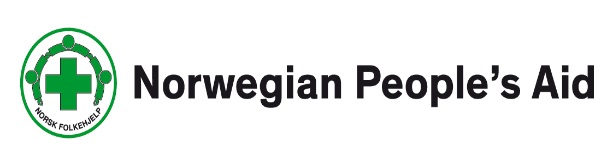 Lot NumberLocation1Bor South County, Jonglei State2Mvolo County, Western Equatoria State3Wulu County, Lakes State4Cuibet County, Lakes StateOutcome 1: Improved food production and productivity through transfer of sustainable agricultural practices and technologiesOutput 1.1: Improved livestock production through provision of animal health services and improved access to animal resources Training CAHWs on animal health and livestock production.Outcome 1: Improved food production and productivity through transfer of sustainable agricultural practices and technologiesOutput 1.1: Improved livestock production through provision of animal health services and improved access to animal resources Capacity building of CAHWs through distribution of complimentary wares and veterinary kits to enable provision animal health services through a cost recovery mechanism.Outcome 1: Improved food production and productivity through transfer of sustainable agricultural practices and technologiesOutput 1.1: Improved livestock production through provision of animal health services and improved access to animal resources Distribution of small livestock (sheep/goats) to households (each household receiving 2 livestock units).Outcome 1: Improved food production and productivity through transfer of sustainable agricultural practices and technologiesOutput 1.1: Improved livestock production through provision of animal health services and improved access to animal resources Training of households on improved animal production and health practices using Pastoralist Field School Approach (PFSA).Outcome 1: Improved food production and productivity through transfer of sustainable agricultural practices and technologiesOutput 1.1: Improved livestock production through provision of animal health services and improved access to animal resources Support the establishment of livestock market information system Outcome 1: Improved food production and productivity through transfer of sustainable agricultural practices and technologiesOutput 1.2: Increased Crop production access to quality inputs and adoption of improved agricultural practicesTraining of Community Based Extension Workers on improved agronomic practice and climate SMART agriculture.Outcome 1: Improved food production and productivity through transfer of sustainable agricultural practices and technologiesOutput 1.2: Increased Crop production access to quality inputs and adoption of improved agricultural practicesProvision of complimentary wares (bicycles, protective clothing etc.) to enable effective delivery of extension services)Outcome 1: Improved food production and productivity through transfer of sustainable agricultural practices and technologiesOutput 1.2: Increased Crop production access to quality inputs and adoption of improved agricultural practicesTraining of on improved agronomic practice and climate agricultural by CBEWs using a Farmer Field School Approach (FFSA).Outcome 1: Improved food production and productivity through transfer of sustainable agricultural practices and technologiesOutput 1.2: Increased Crop production access to quality inputs and adoption of improved agricultural practicesDistribution of vegetable kits to households (members of women’s horticulture based groups).Outcome 1: Improved food production and productivity through transfer of sustainable agricultural practices and technologiesOutput 1.2: Increased Crop production access to quality inputs and adoption of improved agricultural practicesTraining of group members on improved horticultural production and farming as a business.Outcome 3: Increased and Diversified Income for youth and womenOutput 3.1: Enhanced access to financial services by vulnerable youth, women and men in support of income generationSupport for income generating activities through trainings and in kind supportOutcome 3: Increased and Diversified Income for youth and womenOutput 3.1: Enhanced access to financial services by vulnerable youth, women and men in support of income generationTrain and support the formation and capacity development of Village Savings and Loan Associations (VSLAs) in 6 counties (10-20 members per).Outcome 3: Increased and Diversified Income for youth and womenOutput 3.1: Enhanced access to financial services by vulnerable youth, women and men in support of income generationSupport identified Women’s Fishing Groups (WFGs) to develop business plans and through provision of grants through revolving funds.Outcome 3: Increased and Diversified Income for youth and womenOutput 3.2: Improved access to value chain, appropriate post-harvest and processing technologiesPromote improved household PHHS facilities and support establishment of group based post-harvest management facilities @ 10 members per group).Outcome 3: Increased and Diversified Income for youth and womenOutput 3.2: Improved access to value chain, appropriate post-harvest and processing technologiesTraining of smallholder farmers, grain aggregating and fisher folk groups on reduction of post-harvest losses Outcome 3: Increased and Diversified Income for youth and womenOutput 3.2: Improved access to value chain, appropriate post-harvest and processing technologiesSupport women with appropriate labour saving technologies for post-harvest and processing.